Veľkonočná súťaž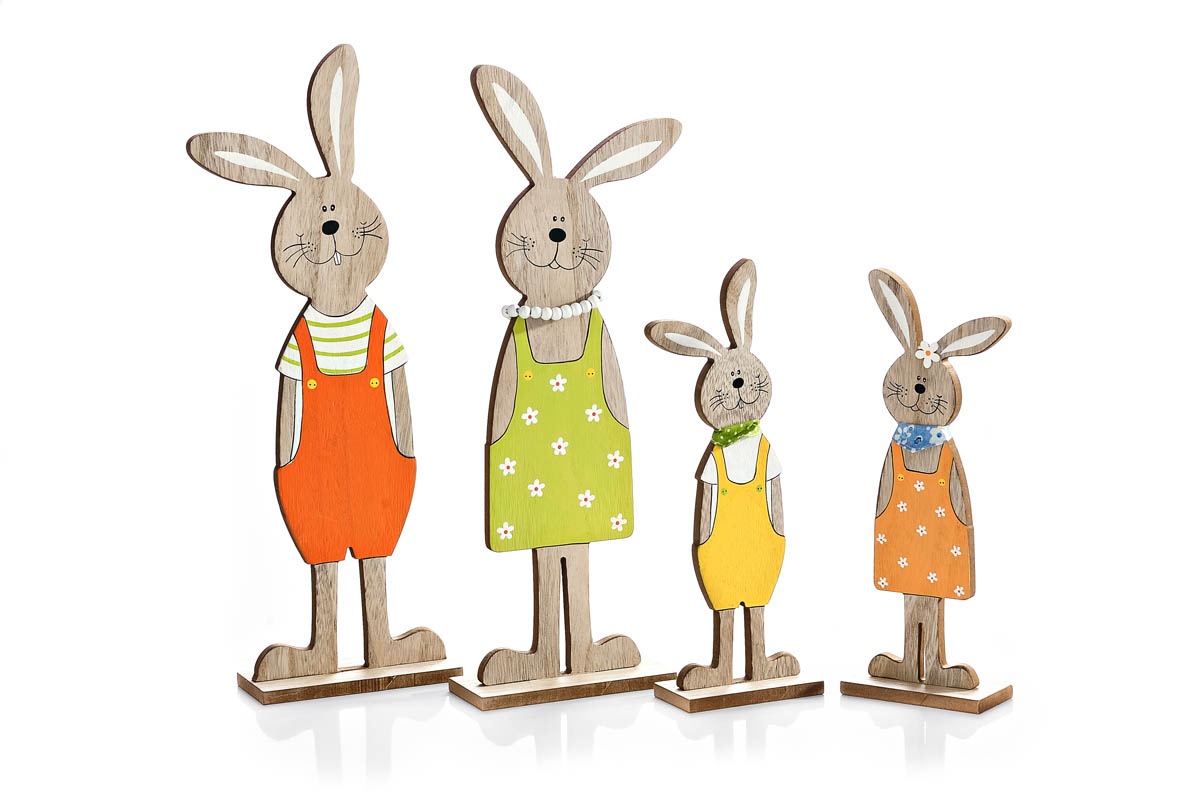 Riaditeľstvo CDR Istebné vyhlasuje súťaž o najzaujímavejšiu veľkonočnú zajačiu rodinku.Zajačia rodinka môže byť zhotovená z rôznych materiálov, rôznej veľkosti. Dôležité je, aby výrobky zhotovili deti, tety, ujovia a PNR im môžu pomôcť.Vyhodnotenie súťaže sa uskutoční dňa 31.03.2021 od 13 hod. v zložení: Mgr. Monika Smitková,. Mgr. Anna Kutliaková, PhDr. Martina Vicáňová. Odmena pre jednotlivcov bude podľa želania dieťaťa, zdokladovaná bločkami na preplatenie.Cena dieťa CDR 30,- €            dieťa PNR 30,- €Cena dieťa CDR 20,- €            dieťa PNR 20,- €Cena dieťa CDR 10,- €             dieťa PNR 10,- €                          PhDr. Martina Vicáňová, riaditeľka CDR